Edwards & Lang Syllabus  2017-2018  Name________________________________ Block______HOMEWORK POLICY:  In order to receive a 3, you must follow the procedure listed on all previous syllabi!This unit requires practice and more practice!  In order to guar  antee your success, we suggest that you do the suggested IXL assignments in the areas where YOU need more practice.  Each IXL you complete will count as a 10 point quiz grade.  YOU are in charge of your grades!  The homework grade is a reflection of the assigned worksheets, which we feel are important for your overall understanding.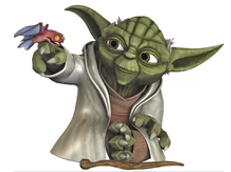 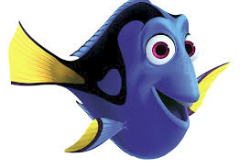 GUIDING QUESTION/GLOBAL CONTEXT: IDENTITIES & RELATIONSHIPSDoes every action have an inverse action?GUIDING IDEA:“The essence of mathematics is not to make simple things complicated, but to make complicated things simple.”UNIT 5 LEARNING TARGETS:Target 1:    I CAN apply operations with functions, evaluate compositions of functions, verify inverses using composition of      functions, and apply composition of functions to real world applications.Target 2:   I CAN graph a function, including square root functions, and its inverse and identify the domain and range of each; I can find the equation of the inverse of a function.  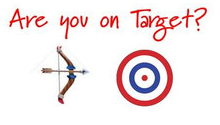 Target 3:   I CAN simplify expressions containing rational exponents and radicals of a variety of indices.Target 4:   I CAN solve equations containing rational exponents or radicals.UNIT 5 ENDURING UNDERSTANDINGS/BIG IDEAS The domain of the inverse is the range of its original relation!An exponent is the number of times you must multiply its base by itself!UNIT 5 ESSENTIAL QUESTIONS: What is an inverse? What is an identity? How are they related? Why are these definitions so important in THIS unit?Explain why a person would perform a composition of functions. Include a real-world example that you could solve by using a composition of functions.SOL Objectives (2009):   AII/T.1	The student, given rational, radical, or polynomial expressions, willa)	add, subtract, multiply, divide, and simplify rational algebraic expressions;b)	add, subtract, multiply, divide, and simplify radical expressions containing rational numbers and variables, and expressions containing rational exponents;c)	write radical expressions as expressions containing rational exponents and vice versaAII/T.6	The student will recognize the general shape of function (absolute value, square root, cube root, rational, polynomial, exponential, and logarithmic) families and will convert between graphic and symbolic forms of functions. A transformational approach to graphing will be employed. Graphing calculators will be used as a tool to investigate the shapes and behaviors of these functions. AII/T.7    The student will investigate and analyze functions algebraically and graphically. Key concepts include: domain and range, including limited and discontinuous domains and ranges;zeros;x- and y-interceptsAII/T.4	The student will solve, algebraically and graphically,d)	equations containing radical expressions.Graphing calculators will be used for solving and for confirming the algebraic solutions.PREREQUISITE TARGETSI CAN simplify a radical and rationalize a denominatorI CAN graph and translate any of the 10 function family membersI CAN solve a formula for a variableI CAN define and apply the definitions of a relation, function, input, output, domain, range, interval notation, inverse, identity, THE IDENTITY FUNCTION, and use function notation when appropriate.DATEDAILY LEARNING TARGETS & OBJECTIVESDAILY LEARNING TARGETS & OBJECTIVESINDEPENDENT PRACTICE (HOMEWORK)GRADEThu/Fri,Jan. 25/26Day 00Test on Unit 4Rational Functions & RelationsTest on Unit 4Rational Functions & RelationsIntroduction to Composite Functions WorksheetSubmit your Desmos Masterpiece Phase 3!L. Target?Emoji    What Questions do you still have?    What were your AHA Moments?What were your AHA Moments?Monday,January 29Day 01C DAY Operations with FunctionsIntroduce  PBL Task:  “Coupon or discount” – IB Rubric B & D:  Due on or before 2/21C DAY Operations with FunctionsIntroduce  PBL Task:  “Coupon or discount” – IB Rubric B & D:  Due on or before 2/21Functions I & IIGraphing Inverse Functions & Relations WS (due Feb. 1/2)                                             IXL 0.1 to 0.5L. Target?Emoji    What Questions do you still have?    What were your AHA Moments?What were your AHA Moments?Tue/Wed,Jan. 30/31Day 02Graphing Square Root Functions Rational Exponents Graphing Square Root Functions Rational Exponents Day 02 Graphing Worksheet – No calculator! (IXL L.12)Quizziz posted on Google Classroom                                                                     M.1 through M.6L. Target?Emoji    What Questions do you still have?    What were your AHA Moments?What were your AHA Moments?Thu/Fri,Feb. 1/2Day 03Inverse Functions and Relations (Walkabout)Assign:  Valentine’s Day Card Task – Minor AssessmentInverse Functions and Relations (Walkabout)Assign:  Valentine’s Day Card Task – Minor AssessmentDay 03 Inverse Functions and Relations WorksheetMake a Power Card!                                                                      IXL 0.6 to 0.9L. Target?Emoji    What Questions do you still have?    What were your AHA Moments?What were your AHA Moments?Mon/Tue,Feb. 5/6Day 04nth Rootsnth RootsDay 04 Radicals & Rational Exponents Practice                                                   IXL L.1, L.2, L.4 through L.6L. Target?Emoji    What Questions do you still have?    What were your AHA Moments?What were your AHA Moments?Wed/Thu,Feb. 7/8Day 05Operations with Radical ExpressionsOperations with Radical ExpressionsDay 05 nth Roots & Operations w/ Radicals                                                              IXL L.7  through L.11L. Target?Emoji    What Questions do you still have?    What were your AHA Moments?What were your AHA Moments?Fri/Mon,Feb. 9/12Day 06CITYWIDE ALGEBRA 2 MID-ASSESSMENTCITYWIDE ALGEBRA 2 MID-ASSESSMENTReview Quizziz Take your personality test & come in with the results!https://www.16personalities.com/free-personality-testL. Target?Emoji    What Questions do you still have?    What were your AHA Moments?What were your AHA Moments?Tue/Wed,Feb. 13/14Day 07Solving Radical EquationsUnlocking Your Full Potential ActivitySolving Radical EquationsUnlocking Your Full Potential ActivityDay 07 Solving Radical Equations Worksheet                                                                                     IXL L.13L. Target?Emoji    What Questions do you still have?    What were your AHA Moments?What were your AHA Moments?Thu/Fri,Feb. 15/16Day 08Review Unit 5/Valentine’s Day Speed DatingReview Unit 5/Valentine’s Day Speed DatingDay 08 Unit 5 Test Review WorksheetL. Target?Emoji    What Questions do you still have?    What were your AHA Moments?What were your AHA Moments?Mon/Tue/Wed,Feb. 19/20/21Day 09Test on Unit 5Mon., Feb. 19:  C Day = NON CALCULATOR PORTIONTue/Wed, Feb. 19/20:  CALCULATOR PORTIONTest on Unit 5Mon., Feb. 19:  C Day = NON CALCULATOR PORTIONTue/Wed, Feb. 19/20:  CALCULATOR PORTIONTOTAL POINTSL. Target?Emoji    What Questions do you still have?    What were your AHA Moments?What were your AHA Moments?